П О С Т А Н О В Л Е Н И Е	В соответствии с Решением Городской Думы Петропавловск-Камчатского городского округа от 31.10.2013 № 145-нд «О наградах и почетных званиях Петропавловск-Камчатского городского округа»,     Постановлением Главы Петропавловск-Камчатского городского округа от 31.10.2013 № 165 «О представительских расходах и расходах, связанных с приобретением подарочной и сувенирной продукции в Городской Думе Петропавловск-Камчатского городского округа»,       ПОСТАНОВЛЯЮ:за многолетний добросовестный труд, высокий уровень профессионализма, значительный вклад в организацию и совершенствование воспитательного процесса детей дошкольного возраста и в честь профессионального праздника «День воспитателя и всех дошкольных работников» наградить Почетной грамотой Главы Петропавловск-Камчатского городского округа сотрудников муниципального автономного дошкольного образовательного учреждения «Детский сад № 4 комбинированного вида»:ГлаваПетропавловск-Камчатскогогородского округа                                                                           К.Г. Слыщенко 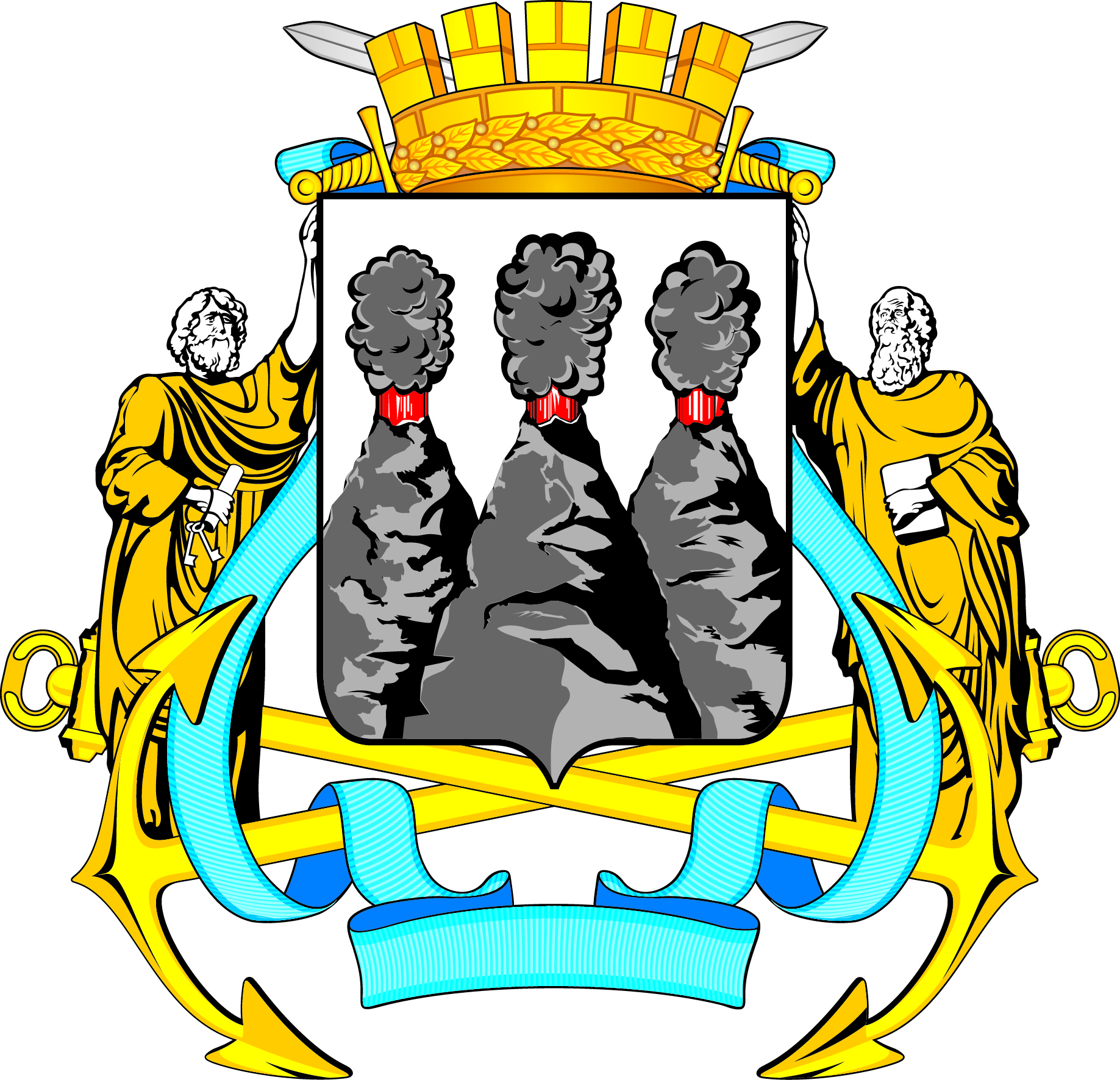 ГЛАВАПЕТРОПАВЛОВСК-КАМЧАТСКОГОГОРОДСКОГО ОКРУГАот  07.09.2015  №  98О награждении Почетной грамотой Главы Петропавловск-Камчатского городского округа сотрудников   муниципального автономного дошкольного образовательного  учреждения «Детский сад № 4 комбинированного вида»   Бабич Ольгу Альбертовну- воспитателя;Летунову Ольгу Вячеславовну- воспитателя;Проскурякову Олесю Викторовну- старшую медицинскую сестру.